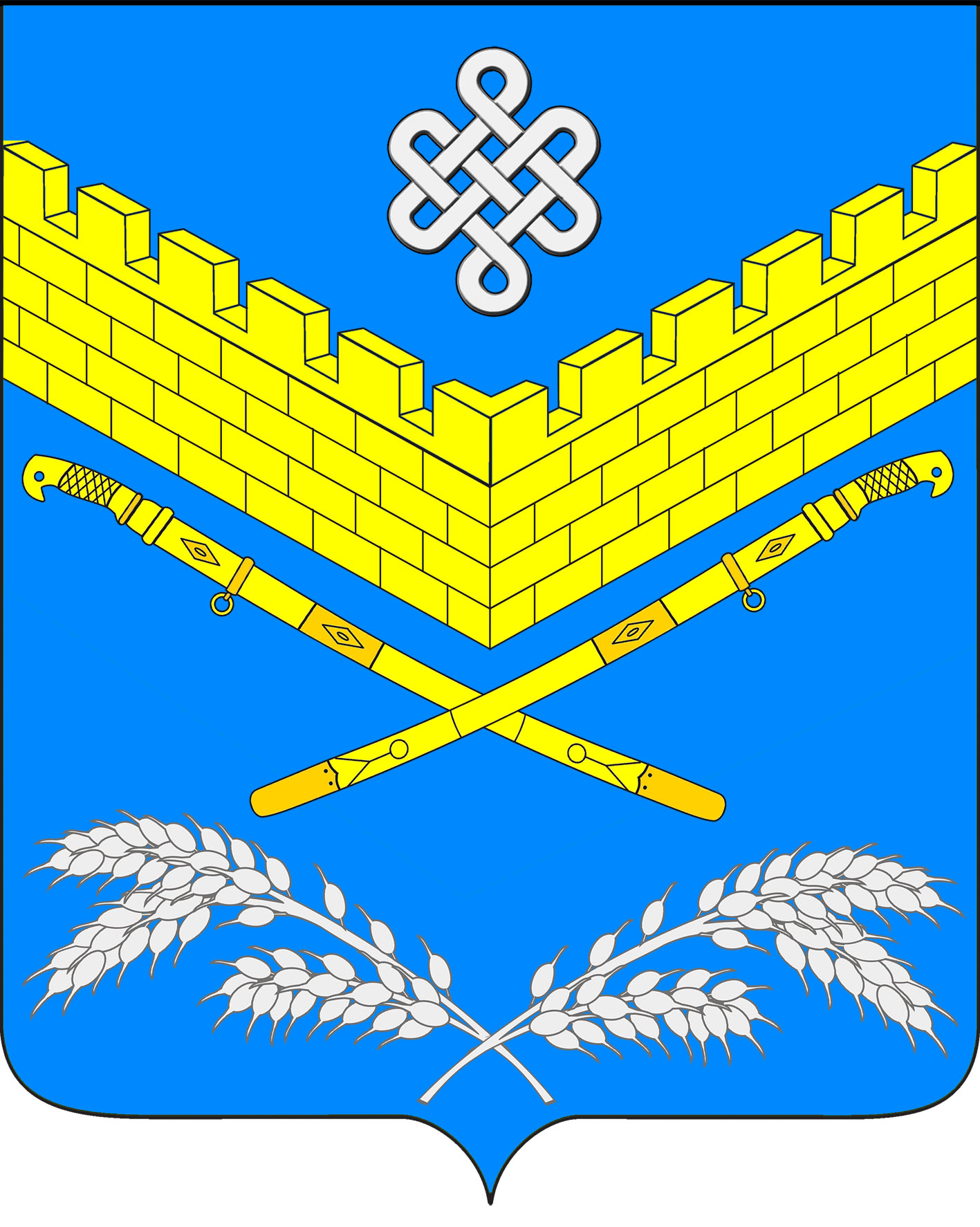 АДМИНИСТРАЦИЯИВАНОВСКОГО СЕЛЬСКОГО ПОСЕЛЕНИЯ  КРАСНОАРМЕЙСКОГО РАЙОНА ПОСТАНОВЛЕНИЕ«1» сентября2020 г.					№ 92станица ИвановскаяО предоставлении мер поддержки организациям и индивидуальным предпринимателям, арендующим недвижимое имущество, находящееся в собственности Ивановского сельского поселения Красноармейского района(включая земельные участки)»В соответствии с Федеральным законом от 1 апреля 2020 года № 98-ФЗ «О внесении изменений в отдельные законодательные акты Российской Федерации по вопросам предупреждения и ликвидации чрезвычайных ситуаций», постановлением Правительства Российской Федерации от 3 апреля 2020 года № 439 «Об установлении требований к условиям и срокам отсрочки уплаты арендной платы по договорам аренды недвижимого имущества», Законом Краснодарского края от 5 ноября 2002 года № 532-K3 «Об основах регулирования земельных отношений в Краснодарском крае», постановлением главы администрации (губернатора) Краснодарского края от 13 марта 2020 года № 129 «О введении режима повышенной готовности на территории Краснодарского края и мерах по предотвращению распространения новой коронавирусной инфекции (COVID- 2019), постановляю:1.Утвердить Порядок предоставления отсрочки уплаты арендной платы по договорам аренды недвижимого имущества, находящегося в муниципальной собственности Ивановского сельского поселения Красноармейского района (включая земельные участки (приложение).2. Ведущему специалисту финансового отдела администрации Ивановского сельского поселения Красноармейского районаНемченко Л. Г. разместитьнастоящее постановление на официальном сайте Ивановского сельского поселения Красноармейского районав информационно-телекоммуникационной сети «Интернет». 3. Контроль за исполнением настоящего постановления возложить на заместителя главы Ивановского сельского поселения Красноармейского района Артюха И. Н.4. Постановление вступает в силу со дня его обнародования.ГлаваИвановского сельского поселенияКрасноармейского района						А.А. Помеляйко